        NORTHERN TRACK & FIELD LEAGUE	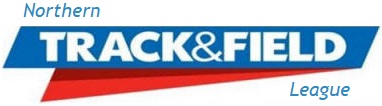 FINANCE OFFICERMrs Jean Simpson MBE5 Sheaf Field WalkRadcliffeManchesterM26 4DDTel: 0161 724 7928E-mail: jl.jdsimpson@btinternet.comLEAGUE AFFILIATION FEE FOR THE 2024 SEASON.Affiliation fee for the 2024 season is now due; payment of this is due by 31 December 2023The fee for 2024 Season is £400 per TeamPlease note that if you form part of a composite/joint team the first mentioned club in the name is responsible for paying the full League Affiliation. That club will then need to claim it back from the other club(s) themselvesFailure to pay by 31 March 2024 will result in a £50 surcharge making the fee  £450.Bank:   Barclays    Sort Code   20-55-41       Account Number  53075850***** Please complete the BACS Reference Box with the name of your Club ***** and return this completed form by email to the address aboveAlternatively send your cheque and completed form to the League Finance Officer, to the address above, payable to: Northern Track & Field League with the details requested below attached.__________________________________________________________________________NORTHERN TRACK & FIELD LEAGUE AFFILIATION FEE 2024ClubClubPaid by (please tick)Paid by (please tick)BACSChequeAmount paidAmount paidClub / Team Contact NameClub / Team Contact NameAddressAddressTelephone NumberTelephone NumberPost CodeE-mail